Crediting/Canceling a test in SunquestCrediting/Canceling a test General Lab Icon> Orders>CreditCredit box will appear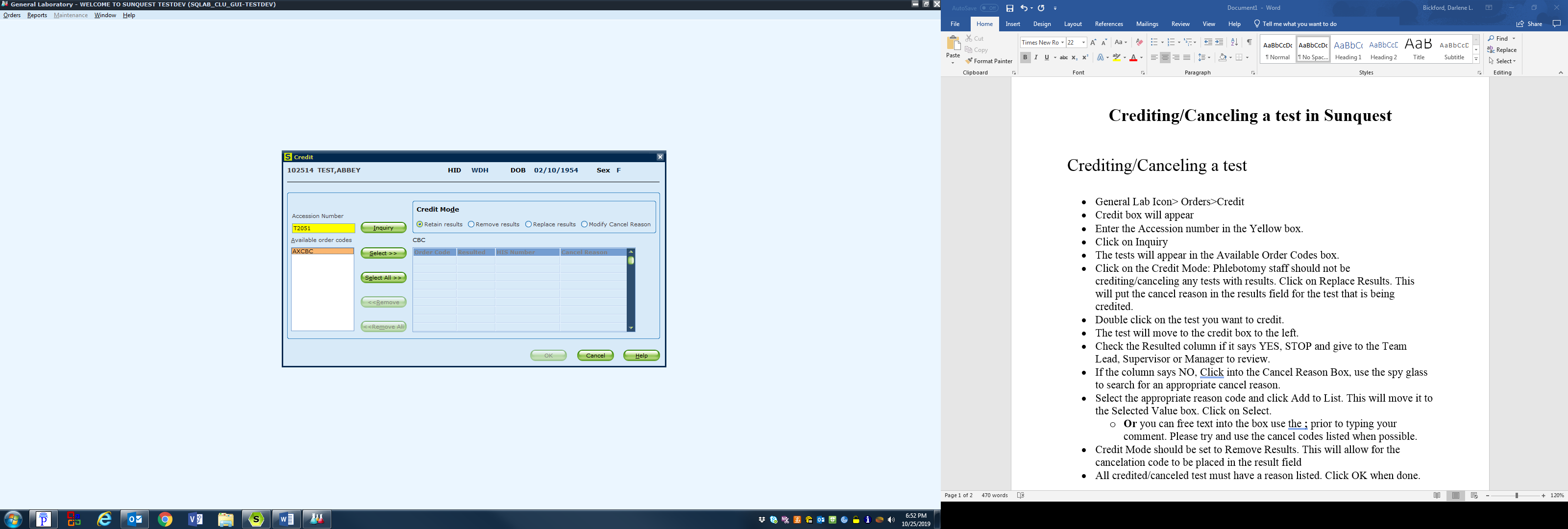 Enter the Accession number in the Yellow box.Click on InquiryThe tests will appear in the Available Order Codes box.Click on the Credit Mode Replace Results This will put the cancel reason in the results field for the test that is being credited. (Phlebotomy staff should not be crediting/canceling any tests with results). Double click on the test you want to credit.The test will move to the credit box to the left.Check the Resulted column if it says YES, STOP and give to the Team Lead, Supervisor or Manager to review.If the column says NO, Click into the Cancel Reason Box, use the spy glass to search for an appropriate cancel reason.Select the appropriate reason code and click Add to List. This will move it to the Selected Value box. Click on Select.Or you can free text into the box use the ; prior to typing your comment. Please try and use the cancel codes listed when possible.All credited/canceled test must have a reason listed. Click OK when done.Crediting a test with no results in the Receiving screen (used when you have other tests to receive on the accession):General Lab Icon> Orders> Order Receipt/ModifyScan Container ID (label) > Get Patient> Display OrdersIn the Order Codes Box Click once on the test that needs to be creditedClick on CreditThe Credit Box will appear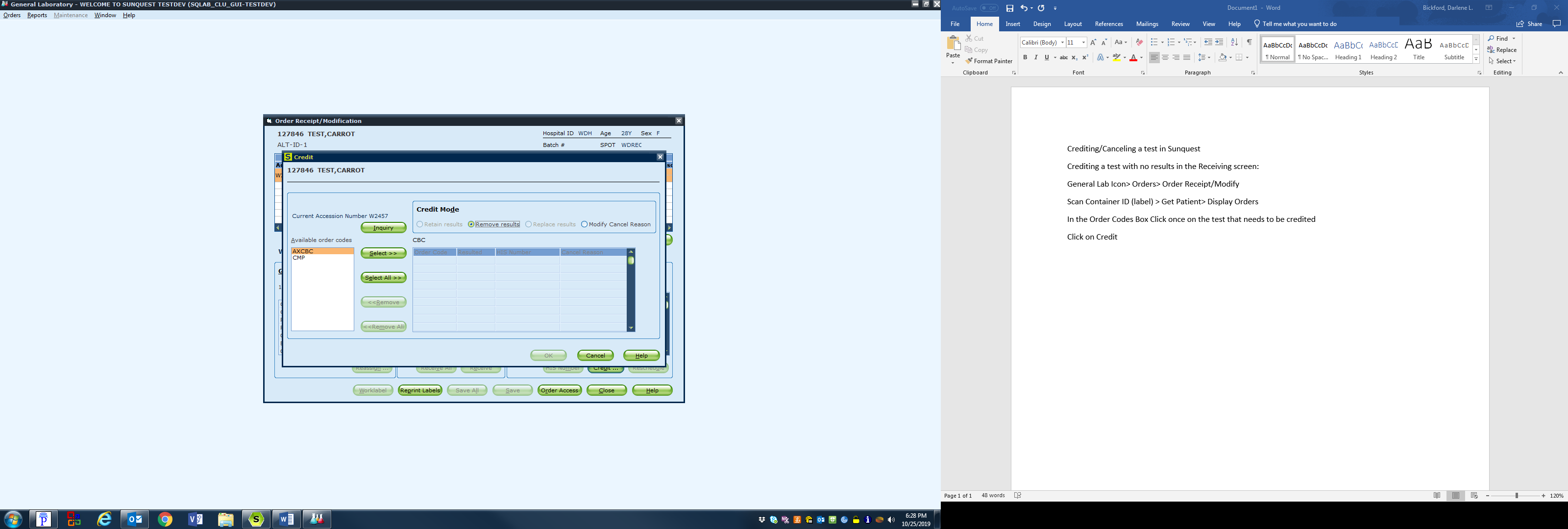 Double click on the test to be credited to move it to the Crediting box to the left.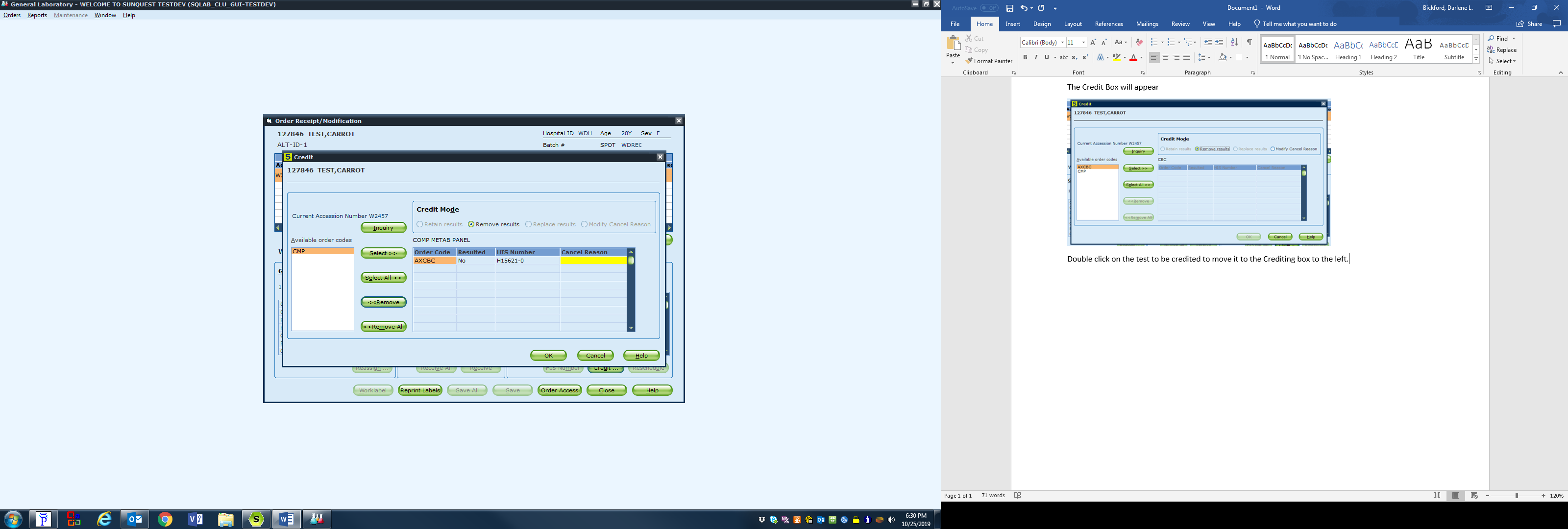 Click into the Cancel Reason Box, use the spy glass to search for an appropriate cancel reason.Select the appropriate reason code and click Add to List. This will move it to the Selected Value box. Click on Select.Or you can free text into the box use the ; prior to typing your comment. Please try and use the cancel codes listed when possible.Credit Mode should be set to Remove Results. This will allow for the cancelation code to be placed in the result fieldAll credited/canceled test must have a reason listed. Click OK when done.Make sure you are checking the Resulted column to ensure you are only crediting/canceling tests that have a NO in this column. If there is a YES please give to the Supervisor, Team Lead or Manager for review.After you select OK it will bring you back to the Order Receipt/Modification screen you will now see a C beside the test Order Code. Click Close if you are finished in the screen.